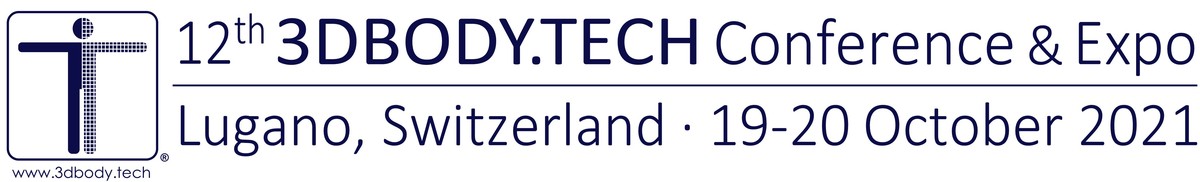 EXHIBITOR/SPONSOR AGREEMENTThis document confirms the agreement of the following company/institution to become exhibitor/sponsor at the 12th 3DBODY.TECH Conference and Expo, to be held on 19-20 Oct. 2021, in Lugano, Switzerland.Please fill this form, save it and send it by e-mail to the conference office at info@3dbody.tech.The office will then prepare an invoice with details for the payment of the due fees.Exhibitor/Sponsor DetailsCompany/Institution:	     Address:			     Exhibitor/Sponsor LevelPlease select the exhibitor/sponsor level and specify the details.Note: the different exhibitor/sponsor levels and the different registration types     are described at the end of this document.	GOLD EXHIBITOR & SPONSOR	2950 CHFIncluded exhibition space:	9m2=3x3m (100ft2=10x10ft)Included full registrations:	2Included staff registrations:	1Additional full registrations:	 	each 600 CHFAdditional online registrations:	 	each 500 CHFAdditional staff registrations:	 	each 200 CHFUpgrade from staff to full registration:	 	each 400 CHFAdditional exhibition space in m2:	  	each m2 150 CHFor specify the total required exhibition space in meters or feet:	      x      	SILVER EXHIBITOR & SPONSOR	1650 CHFIncluded exhibition space:	3m2=2x1.5m (32ft2=6.5x5ft)Included full registrations:	1Included staff registrations:	1Additional full registrations:	 	each 600 CHFAdditional online registrations:	 	each 500 CHFAdditional staff registrations:	 	each 200 CHFUpgrade from staff to full registration:	 	each 400 CHFAdditional exhibition space in m2:	  	each m2 150 CHFor specify the total required exhibition space in meters or feet:	      x      	BRONZE EXHIBITOR & SPONSOR	1250 CHFIncluded exhibition space:	1m2=2x0.5m (10ft2=6.5x1.6ft)Included full registrations:	1Additional full registrations:	 	each 600 CHFAdditional online registrations:	 	each 500 CHFAdditional staff registrations:	 	each 200 CHFAdditional exhibition space in m2	  	each m2 150 CHFor specify the total required exhibition space in meters or feet:	      x      	VIRTUAL EXHIBITOR & SPONSOR	1050 CHFIncluded online registrations:	1Additional online registrations:	 	each 500 CHF	BASIC SPONSOR	550 CHF	ADDITIONAL INFRASTRUCTURENote: indicative prices, to be confirmed upon availability.Small high tables:	 	each 30 CHFHigh chairs:	 	each 25 CHFWired LAN Internet:	 	100 CHF65" TV/Monitor:	 	750 CHF	ADDITIONAL REQUIREMENTS (storage space, hostesses/helpers/models, pallet jack, etc.)Please describe/list:Description and LogoPlease send us by email a short description of your company/institution and a high resolution image (jpeg preferred) of your logo, which we can add to the conference website and use for the conference program.ParticipantsPlease give us the list of names and details for the participants.Important note: please provide for each participant a unique email address,              which serves as login to access the online conference platform.Participants:	title (Mr/Ms/Dr/Prof), full name, role/function, email(Multiple lines ok)		Check this box if you do NOT consent to have names on the list of attendees, which		will be made available to the participants of the 3DBODY.TECH Conference & Expo.Our email policy:Email addresses will NOT be made available/distributed to other parties.Prices and Payment TermsThe prices are indicated in Swiss Francs (CHF) and are inclusive of taxes when/if applicable.Payment methods: bank transfer on CHF/EUR/USD Swiss bank account; credit cards (VISA, MC,AMEX, Diners, UnionPay) by secure e-payment system (+6% fees); PayPal system (+6% fees).Invoicing and payments are possible in CHF, EUR, USD (AMEX, Diners, UnionPay: CHF only).The current exchange rates will be applied for invoices in EUR, USD.Payment method: Bank transfer with IBAN & SWIFT/BIC on USD/EUR/CHF Swiss bank account Credit card (VISA, MasterCard, AMEX, Diners, UnionPay) by secure e-payment, +6% fees PayPal payment system, +6% feesPreferred currency of the invoice and payment: CHF (Swiss Francs),    EUR (Euro),    USD (US Dollars)Modification / Cancellation / Refund PolicyUpgrades:Upgrades of exhibitor & sponsor levels and modifications of confirmed details (e.g. name of participants) are possible without limitations and without administration charges/fees.However, it may happen that some desired modifications will not the possible depending on the case.Downgrades:Downgrades of exhibitor & sponsor levels and cancellation of confirmed options are possible before1 October 2021. We reserve the right to refuse a downgrade after this date.Refund by bank transfer in CHF: difference of paid fees in CHF and the downgraded level, less 100 CHF administration charge and 6% credit card charge (if applicable, for payments made by credit card).Cancellation:Cancellation of confirmed exhibitor & sponsor levels is partially possible as a downgrade to BASIC sponsor, before 1 October 2021. We reserve the right to refuse a downgrade after this date.Refund by bank transfer in CHF: difference of paid fees in CHF and the downgraded level, less 100 CHF administration charge and 6% credit card charge (if applicable, for payments made by credit card).Event Postponement / Cancellation PolicyIn case of event postponement or event cancellation, the following two options will be givento confirmed exhibitors & sponsors:•	Transfer of the agreement with equal conditions and without any additional costs	to the event at postponed dates or to the event of next year.•	Cancellation of the agreement and refund of all paid fees in CHF by bank transfer in CHF,	less 6% credit card charge (if applicable, for payments made by credit card).ResponsibilityThe exhibitor is fully responsible for the equipment/material exhibited at the venue. It is specifically understood that the exhibitor assumes responsibility and liability for any damage caused by its equipment/material.Responsible/Contact Person Name and position:	     Telephone:			     Email:				     Place and date:		     Please save the filled form and send it to the conference office by e-mail: info@3dbody.techContact DetailsConference office:		HOMETRICA CONSULTING - Dr. Nicola D’Apuzzo				Contrada Maggiore 2, 6612 Ascona, Switzerland				Tel.: +41.91.791.5524Conference website:	www.3dbody.techConference email:		info@3dbody.techLevels and benefits for exhibitors and sponsorsGOLD exhibitor and sponsorIdeal for manufacturers exhibiting large equipment (e.g. 3D full body scanner).2950 CHF basic fees, with 9m2 (100ft2) exhibition space, 2 full registrations, 1 staff registration, virtual booth included.Limited places of this exhibitor and sponsor level are available (FCFS policy).The following benefits are offered:- 9m2=3x3m (100ft2=10x10ft) space at the technical exhibition during 2 full days- larger exhibition space possible (150 CHF per additional m2)- provided is the reserved exhibition space, electric plug, tables (desk size), chairs, dedicated WiFi- 2 full conference registrations, 1 staff registration- additional registrations possible (details see below)- multiple presentations at the technical sessions, short presentation at the opening session- virtual exhibition booth on the online conference platform- access to the online conference platform (not for staff registrations)- logo, link and short description on the conference website and programSILVER exhibitor and sponsorIdeal for manufacturers exhibiting portable/desktop equipment or for providers of solutions and systems.1650 CHF basic fees, with 3m2 (32ft2) exhibition space, 1 full registration, 1 staff registration, virtual booth included.Limited places of this exhibitor and sponsor level are available (FCFS policy).The following benefits are offered:- 3m2=2x1.5m (32ft2=6.5x5ft) space at the technical exhibition during 2 full days- larger exhibition space possible (150 CHF per additional m2)- provided is the reserved exhibition space, electric plug, a table (desk size), chairs, dedicated WiFi- 1 full conference registration, 1 staff registration- additional registrations possible (details see below)- presentation at a technical session, short presentation at the opening session- virtual exhibition booth on the online conference platform- access to the online conference platform (not for staff registrations)- logo, link and short description on the conference website and programBRONZE exhibitor and sponsorIdeal for small firms demonstrating solutions or portable 3D body scanning equipment.1250 CHF basic fees, with 1m2 (10ft2) exhibition space, 1 full registration, virtual booth included.Limited places of this exhibitor and sponsor level are available (FCFS policy).The following benefits are offered:- 1m2=2x0.5m (10ft2=6.5x1.6ft) space at the technical exhibition during 2 full days- provided is the exhibition space, electric plug, a table (no chairs), dedicated WiFi- 1 full conference registration- additional registrations possible (details see below)- presentation at a technical session- virtual exhibition booth on the online conference platform- access to the online conference platform (not for staff registrations)- logo, link and short description on the conference website and programAdditional infrastructure, options for GOLD, SILVER, BRONZE exhibitors and sponsorsAdditional exhibition space:- 150 CHF for each additional 1m2 (10ft2)Additional registrations and upgrades:- 600 CHF for each additional full registration- 500 CHF for each additional online registration- 200 CHF for each additional staff at the exhibition- 400 CHF for each upgrade from staff to full registrationAdditional infrastructure:- 750 CHF for 65" TV/Monitor- 100 CHF for wired LAN Internet- 30 CHF for small high table (each)- 25 CHF for high chairs (each)The following options are offered upon request:- storage space at the venue, hostesses/helpers/models, pallet jacks, other infrastructureVIRTUAL exhibitor and sponsorIdeal for manufacturers or solution providers not participating onsite at the conference & expo.1050 CHF basic fees, with 1 online registration, virtual booth included.Unlimited places of this exhibitor and sponsor level are available.The following benefits are offered:- 1 online conference registration included- additional registrations possible (500 CHF for each additional online registration)- online presentation at a technical session- virtual exhibition booth on the online conference platform- access to the online conference platform- logo, link and short description on the conference website and programBASIC sponsorIdeal for small firms demonstrating solutions or portable 3D body scanning equipment.550 CHF basic fees.Unlimited places of this exhibitor and sponsor level are available.The following benefits are offered:- virtual exhibition booth (without interaction) on the online conference platform- logo, link and short description on the conference website and programRegistration typesAll the participants of exhibitors and sponsors have to be registered, the following types of registrations are available.- Full registrations give access to all sessions, the exhibition, the online conference platform with all its contents and include coffee brakes, lunches and a copy of the conference proceedings.- Online registrations include the access to the online conference platform with all its contents and a copy of the conference proceedings.- Staff registration give access only to the exhibition and include coffee brakes and lunches. This registration type is intended for staff staying at the booth; upgrade to full registration is required to access the online confer. platform.Comparison tableHOMETRICA CONSULTING - Dr. Nicola D'Apuzzo, Switzerland  © 2021GOLDexhibitor & sponsorSILVERexhibitor & sponsorBRONZEexhibitor & sponsorVIRTUALexhibitor & sponsorBASICsponsorBasic fee2950 CHF1650 CHF1250 CHF1050 CHF550 CHFIncluded exhibition area9m2=3x3m (100ft2=10x10ft)3m2=2x1.5m (32ft2=6.5x5ft)1m2=2x0.5m (10ft2=6.5x1.6ft)--Included infrastructuretables (desks),chairs, el. plug, dedicated WiFi1 table (desk), chairs, el. plug, dedicated WiFi1 table (desk),electric plug, dedicated WiFi--Included full registrations211--Included online registrations---1-Included staff registrations11---Included virtualexhibition boothyesyesyesyesyes(no interaction)Included accesses to the online conference platform2111-Cost for additionalexhibition space150 CHFeach 1m2 (10ft2)150 CHFeach 1m2 (10ft2)150 CHFeach 1m2 (10ft2)--Cost for additionalfull registrations600 CHF600 CHF600 CHF--Cost for additionalonline registrations500 CHF500 CHF500 CHF500 CHF-Cost for additionalstaff registrations200 CHF200 CHF200 CHF--Cost for upgrade fromstaff to full registration400 CHF400 CHF400 CHF--Presentation atthe conferenceyes multiple,opening sessionyes,opening sessionyesyes, online-Information onwebsite and programlogo, link, textlogo, link, textlogo, link, textlogo, link, textlogo, link, text